Regulamin konkursu plastycznegoXV Kaliskiej Przygody z Odpadami
„Nie bądź zielony! Segreguj bioodpady”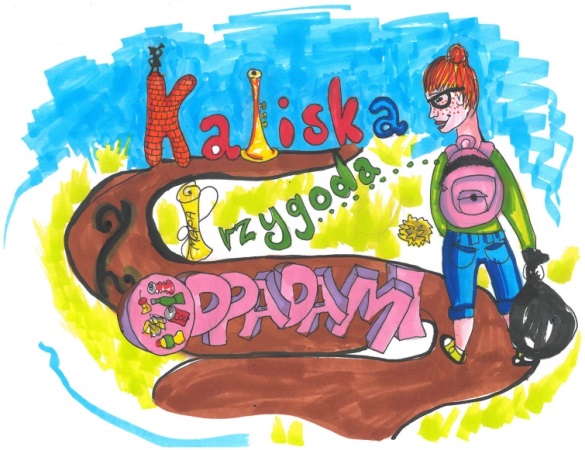 Organizatorzy:Związek Komunalny Gmin „Czyste Miasto, Czysta Gmina”,Ośrodek Doskonalenia Nauczycieli w Kaliszu.Cele konkursu:wskazanie prawidłowych form selektywnej zbiórki odpadów, kształcenie nawyku segregacji odpadów, promowanie właściwego postępowania z odpadami, zwiększenie poziomu świadomości ekologicznej, propagowanie idei proekologicznego stylu życia.Zasady konkurs:w konkursie mogą brać udział przedszkola, szkoły podstawowe, placówki opiekuńczo-wychowawcze z obszaru działania Związku Komunalnego Gmin „Czyste Miasto, Czysta Gmina",zadaniem uczestników konkursu jest samodzielne wykonanie pracy plastycznej - plakatu zgodnego z celem konkursu,pracę należy wykonać na papierze w formacie poziomym A3 
- 297cm x 420 cm, w dowolnej technice (można wykorzystać grafikę komputerową - praca powinna być jednak dostarczona w formie wydruku),praca nie może zawierać materiałów, do których autor nie posiada praw autorskich – zdjęć, wydruków itp.)organizatorzy zachęcają do wykorzystania postaci Łosia Czystosia – maskotki Związku Komunalnego Gmin „Czyste Miasto, Czysta Gmina”, w pracy nie można wykorzystywać postaci z innych komiksów, bajek itp.,jeden uczestnik może zgłosić nie więcej niż 1 pracę, szkoła, przedszkole maksymalnie może zgłosić 2 prace w każdej grupie /etapie edukacyjnym,prace wykonane niezgodnie z założeniami regulaminu nie podlegają ocenie konkursowej,prace będą oceniane i nagradzane przez komisję powołaną przez organizatorów w następujących grupach wiekowych:grupa I – przedszkola,grupa II - uczniowie szkoły podstawowej (klasy I – III),grupa III - uczniowie szkoły podstawowej (klasy IV - VI),grupa IV - uczniowie szkoły podstawowej klas VII i klas gimnazjalnych,grupa V – uczniowie z niepełnosprawnością intelektualną,na odwrocie praca musi zawierać następujące dane:imię i nazwisko autora,numer grupy wiekowej,nazwa, adres placówki, szkoły do której uczęszcza autor,imię i nazwisko nauczyciela, opiekuna,adres mailowy nauczyciela, opiekuna lub szkoły.warunkiem koniecznym do uczestnictwa w konkursie jest wypełnienie
i dostarczenie organizatorom oświadczenia/zgody (załącznik nr 1).Terminy:prace należy przesłać lub dostarczyć osobiście do dnia 
26 kwietnia 2019 roku (nie decyduje data stempla pocztowego),  prace dostarczone po wyżej wymienionym terminie nie wezmą udziału w konkursie, na adres:Ośrodek Doskonalenia Nauczycieli w Kaliszuul. Wrocławska 18262-800 Kalisz
pokój 41lista nagrodzonych zostanie zamieszczona na stronie www.odn.kalisz.pl,wręczenie nagród oraz wystawa pokonkursowa odbędzie się podczas podsumowania XV Kaliskiej Przygody z Odpadami.Postanowienia końcowe:dostarczone prace przechodzą na własność organizatorów,regulamin jest jedynym dokumentem określającym zasady konkursu,organizator zastrzega sobie prawo wykorzystania i publikowania prac do promocji konkursu,wysłanie prac przez szkołę oznacza akceptację niniejszego regulaminu,wszelkie zapytania dotyczące konkursu proszę kierować 
do p. Ewy Kowalczyk-Wiśniewskiej (telefon 605-838-005, 
e-mail: ewa.kowalczyk-wisniewska@odn.kalisz.pl ) 
lub p. Małgorzaty Kraszkiewicz (telefon:502-614-124, 
e-mail:mada135@wp.pl).